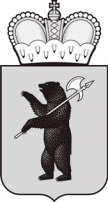 Государственное общеобразовательное учреждение Ярославской области «Гаврилов-Ямская школа-интернат»П Р И К А З          от  28.12.2020                                                               № 03-02/871. О внесении изменений в годовые календарные учебные графики                   В условиях риска распространения новой коронавирусногй инфекции ПРИКАЗЫВАЮ:1. Внести изменения в годовой календарный учебный график дополнительного образования ГОУ ЯО «Гаврилов-Ямская школа-интернат»,в Раздел 2 «Продолжительность учебного года дополнительного образования в ГОУ ЯО «Гаврилов-Ямская школа-интернат»:  «Зимние каникулы: 28.12.2020-10.01.2021 (14 дней)».4. Внести изменения в годовой календарный учебный график АООП НОО, АООП ООО на 22020-2021 учебный год в Раздел 2, пункт 2.1: «Зимние каникулы: 28.12.2020-10.01.2021  (включительно 14 дней)».Директор школы-интерната                                      Е.И. Басова